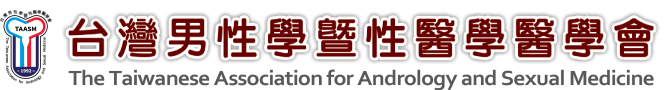 113年度第十一屆第二次會員大會暨第55次學術演講會 年會暨大會旅遊活動(自費)報名表：以下會員資料，敬請填具後回傳，以便確認出席人數及進行會員資料庫更新。請以傳真或E-mail方式回覆；本會傳真：(02) 2234-5128；E-mail：tand.org2012@gmail.com。官網亦可進行「線上報名」(不開放線上繳費)。三、報名早鳥優惠截止日期：即日起至5月4日止，逾期請於年會當天至現場報名。在地小旅行報名表：欲參加者，請將填妥之報名表，以傳真或E-mail方式回覆；本會傳真：(02) 2234-5128；或E-mail：tand.org2012@gmail.com。官網亦可進行「線上報名」。旅遊活動：報名截止日為5月4日止，20人以上成團，成團後會再通知繳費。以下個人資料為保險所需，敬請填具後回傳，以便確認統計人數。2歲(含)以上算一人，0-2歲嬰幼兒酌收保險費100元。費用之計算以20人估價，依人數增加費用調降，最終之費用於成團及報名人數確定後通知繳費。成團繳費後恕不退款，敬請包涵。會議時間：113年6月15日(六) 09:00起 至 6月16日(日) 12:00止。會議地點：台中榮總研究大樓一、二樓會議室(台中市西屯區台灣大道四段1650號)會議時間：113年6月15日(六) 09:00起 至 6月16日(日) 12:00止。會議地點：台中榮總研究大樓一、二樓會議室(台中市西屯區台灣大道四段1650號)會議時間：113年6月15日(六) 09:00起 至 6月16日(日) 12:00止。會議地點：台中榮總研究大樓一、二樓會議室(台中市西屯區台灣大道四段1650號)會議時間：113年6月15日(六) 09:00起 至 6月16日(日) 12:00止。會議地點：台中榮總研究大樓一、二樓會議室(台中市西屯區台灣大道四段1650號)會議時間：113年6月15日(六) 09:00起 至 6月16日(日) 12:00止。會議地點：台中榮總研究大樓一、二樓會議室(台中市西屯區台灣大道四段1650號)會議時間：113年6月15日(六) 09:00起 至 6月16日(日) 12:00止。會議地點：台中榮總研究大樓一、二樓會議室(台中市西屯區台灣大道四段1650號)會議時間：113年6月15日(六) 09:00起 至 6月16日(日) 12:00止。會議地點：台中榮總研究大樓一、二樓會議室(台中市西屯區台灣大道四段1650號)會議時間：113年6月15日(六) 09:00起 至 6月16日(日) 12:00止。會議地點：台中榮總研究大樓一、二樓會議室(台中市西屯區台灣大道四段1650號)會員姓名會員姓名身份證字號身份證字號(本次因採電腦系統報到，需收集本資料登錄用)(本次因採電腦系統報到，需收集本資料登錄用)(本次因採電腦系統報到，需收集本資料登錄用)(本次因採電腦系統報到，需收集本資料登錄用)(本次因採電腦系統報到，需收集本資料登錄用)(本次因採電腦系統報到，需收集本資料登錄用)電話或手機電話或手機電子信箱電子信箱收據開立方式收據開立方式□個人  □單位單位名稱(請協助填入右方欄位)單位名稱(請協助填入右方欄位)單位名稱(請協助填入右方欄位)應繳費用常年會費(主治醫師)(主治醫師)(主治醫師)□113年常年會費(1,000元)□113年常年會費(1,000元)□113年常年會費(1,000元)應繳費用常年會費(住院醫師)(住院醫師)(住院醫師)□113年常年會費(500元)  □113年常年會費(500元)  □113年常年會費(500元)  應繳費用常年會費(限入會滿三年之會員申請)(限入會滿三年之會員申請)(限入會滿三年之會員申請)□永久會員費(10,000元)□永久會員費(10,000元)□永久會員費(10,000元)應繳費用大會報名費早鳥優惠 (5/4前繳費報名者)早鳥優惠 (5/4前繳費報名者)早鳥優惠 (5/4前繳費報名者)早鳥優惠 (5/4前繳費報名者)現場報名 (含5/5後報名)現場報名 (含5/5後報名)應繳費用大會報名費□★本會會員$1,000(含住院醫師)□  非 會 員$1,200□◎APSSM會員(免收)□★本會會員$1,000(含住院醫師)□  非 會 員$1,200□◎APSSM會員(免收)□★本會會員$1,000(含住院醫師)□  非 會 員$1,200□◎APSSM會員(免收)□★本會會員$1,000(含住院醫師)□  非 會 員$1,200□◎APSSM會員(免收)□★本會會員$1,200(含住院醫師)□  非 會 員$1,500□◎APSSM會員($1,200)□★本會會員$1,200(含住院醫師)□  非 會 員$1,500□◎APSSM會員($1,200)用     餐    調    查6/15大會午餐□需要□需要□葷   □素□葷   □素□葷   □素□不需要用     餐    調    查6/15大會晚宴□會員1位參加□含眷屬共兩位參加□會員1位參加□含眷屬共兩位參加□第3位以上參加(每位餐費500元)   總計共     人參加。 □第3位以上參加(每位餐費500元)   總計共     人參加。 □第3位以上參加(每位餐費500元)   總計共     人參加。 □不參加用     餐    調    查6/15大會晚宴晚餐需求晚餐需求□葷   □素□葷   □素□葷   □素□葷   □素用     餐    調    查備註備註：1.用餐調查：未勾選者，將視同「不需用午餐」及「不參加」處理。2.以上勾選如有異動，請再告知秘書處，謝謝。備註：1.用餐調查：未勾選者，將視同「不需用午餐」及「不參加」處理。2.以上勾選如有異動，請再告知秘書處，謝謝。備註：1.用餐調查：未勾選者，將視同「不需用午餐」及「不參加」處理。2.以上勾選如有異動，請再告知秘書處，謝謝。備註：1.用餐調查：未勾選者，將視同「不需用午餐」及「不參加」處理。2.以上勾選如有異動，請再告知秘書處，謝謝。備註：1.用餐調查：未勾選者，將視同「不需用午餐」及「不參加」處理。2.以上勾選如有異動，請再告知秘書處，謝謝。備註：1.用餐調查：未勾選者，將視同「不需用午餐」及「不參加」處理。2.以上勾選如有異動，請再告知秘書處，謝謝。台灣男性學暨性醫學醫學會 6/15(六)阿罩霧之旅(1日遊)　在地小旅行 $1,780/人台灣男性學暨性醫學醫學會 6/15(六)阿罩霧之旅(1日遊)　在地小旅行 $1,780/人台灣男性學暨性醫學醫學會 6/15(六)阿罩霧之旅(1日遊)　在地小旅行 $1,780/人台灣男性學暨性醫學醫學會 6/15(六)阿罩霧之旅(1日遊)　在地小旅行 $1,780/人台灣男性學暨性醫學醫學會 6/15(六)阿罩霧之旅(1日遊)　在地小旅行 $1,780/人行程一：行程一：行程一：行程一：行程一：姓名出生年月日身份證字號電話葷/素台灣男性學暨性醫學醫學會 6/16(日)半山夢工廠(半日遊)  在地小旅行  $1,980/人台灣男性學暨性醫學醫學會 6/16(日)半山夢工廠(半日遊)  在地小旅行  $1,980/人台灣男性學暨性醫學醫學會 6/16(日)半山夢工廠(半日遊)  在地小旅行  $1,980/人台灣男性學暨性醫學醫學會 6/16(日)半山夢工廠(半日遊)  在地小旅行  $1,980/人台灣男性學暨性醫學醫學會 6/16(日)半山夢工廠(半日遊)  在地小旅行  $1,980/人行程二：行程二：行程二：行程二：行程二：姓名出生年月日身份證字號電話葷/素